MICRO:BITCREACIÓ DE CODE MORSE AMB RÀDIO MICRO:BIT.ENVIA UN SENYAL JA SIGUI “-“  O BÉ UN “.” I DESXIFRA QUE T’HAN ENVIAT, NOMÉS UNA PARAULA.https://makecode.microbit.org/#Per tal de realitzar aquesta tasca aquí tens els passos a seguir.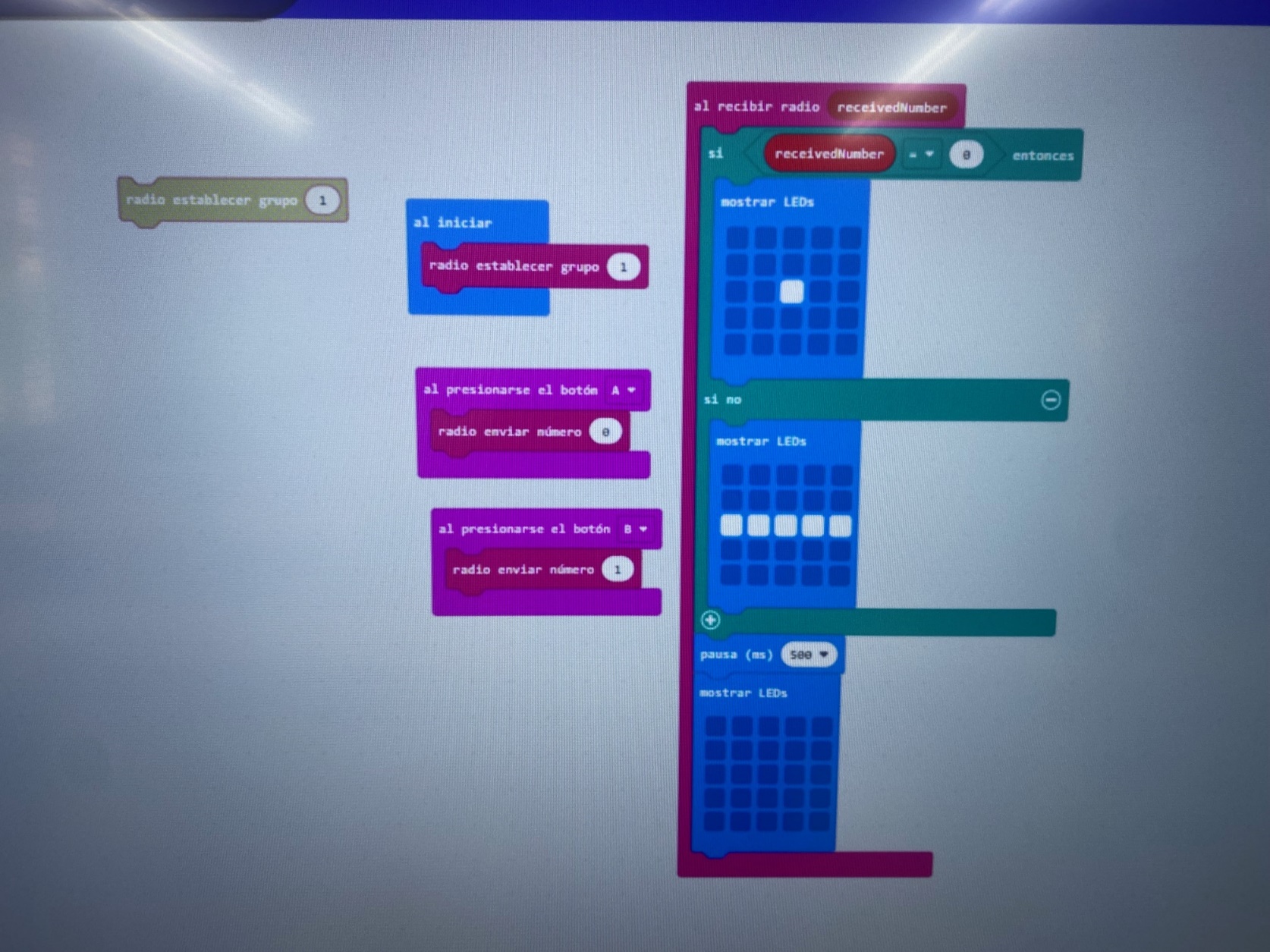 3.- CÒDIG MORSE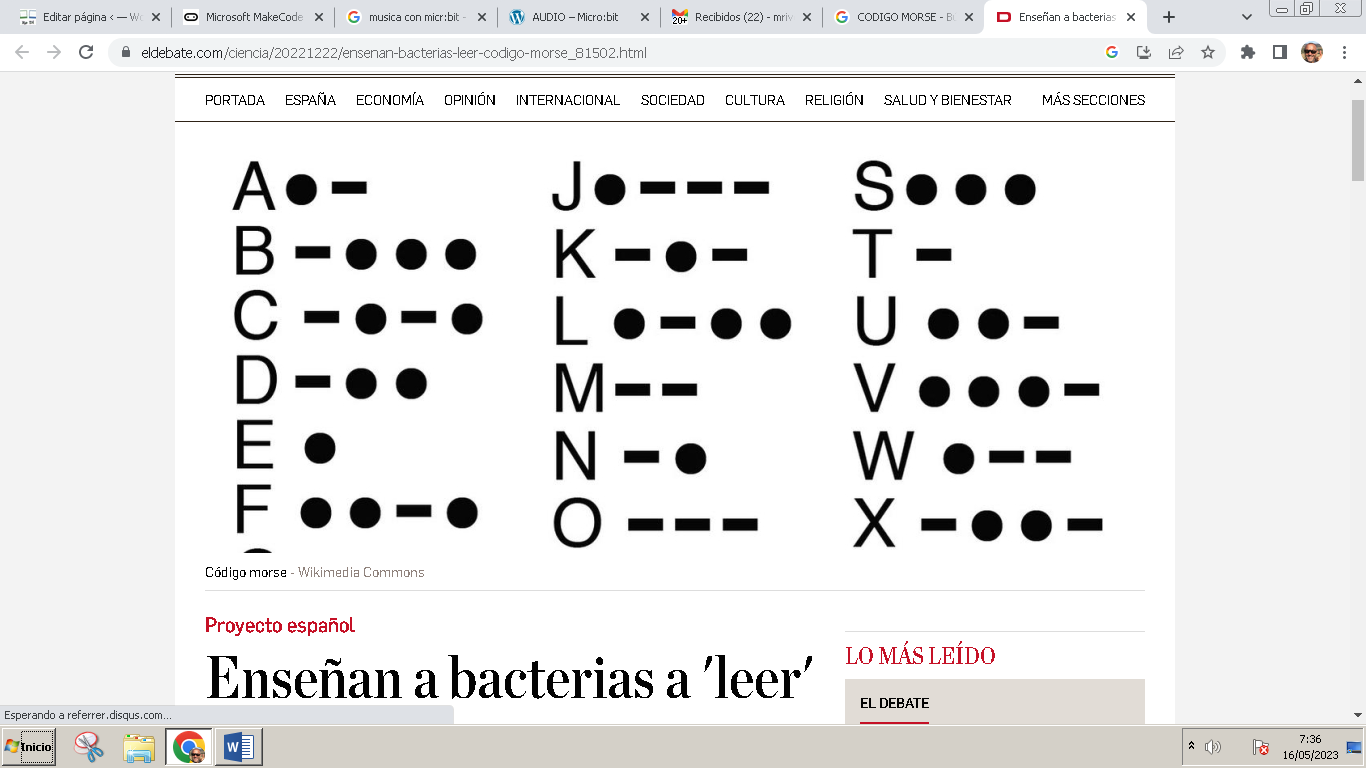 